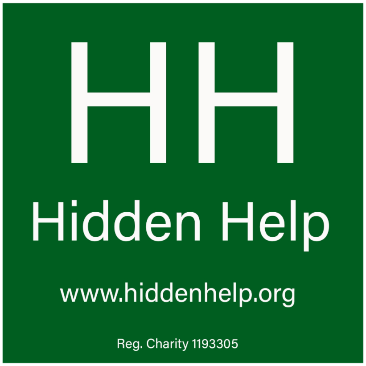 Volunteer Application FormWhich Helper role/s are you interested in: (please tick, circle, highlight)Please see the Role Profiles for more information at https://hiddenhelp.org/volunteer-area/ or email wendy@hiddenhelp.org to arrange an informal chat.Please note that the roles can be combined.Where did you hear about us?Tell us a bit about yourself.E.g. What do you enjoy doing or what skills/experience would you like to share?  Why would you like to volunteer at Hidden Help?Days/hours available? (Please tick)Criminal Records CheckA Disclosure and Barring Service (DBS) check may be required appropriate to the role.  Previous convictions may not prevent you from volunteering. All information provided by applicants will be treated as strictly confidential.	ReferencesPlease give the names and addresses (preferably e-mails) of two referees (not relatives or partners), who have known you for 2 years or more, they will be approached before your placement can be confirmed. As well as previous employers consider previous volunteering placements or community groups that you have attended on a regular basis.Access for interviewAre there any reasonable adjustments you require to participate in our informal interview?DECLARATIONI confirm that I am happy to have a DBS check if required and I am able to complete the essential training required to undertake the role.  All the information I have provided is correct and I wish to apply to be a volunteer Helper with Hidden Help.I also agree to my details being recorded on a secure database by Hidden Help to support my application and volunteering role. This is in accordance with the latest GDPR and Data Protection regulations.  Please visit our website for our Privacy Notice https://hiddenhelp.org/hidden-help-polices/  Please tick if you would like to receive the Hidden Help newsletter        Signature:							Date: Hidden Help is fully committed to safeguarding and promoting the welfare of children, young people and adults at risk, which it is expected ALL staff and helpers will share. We have robust recruitment and selection procedures in place to ensure that that we have the right people in place to provide a quality and safe service to our customers, partners and each other. This is to minimise the possibility of children, young people and adults suffering harm from those in a position of trust. Name: Address:Date of Birth: Email:Telephone/Mobile:Preferred Method of Contact:DriverTrusteeWarehouse HelperOther – please give details of your ideaVintage Shop HelperRe-cycling Helper (Furniture, Fabrics, Clothes) MondayTuesdayWednesdayThursdayFridayampmName:Name:Name: Name: Address:Address:Address: Address: Telephone:Email:Telephone:Email:How do you know this person?How do you know this person?How do you know this person?How do you know this person?How long have you known them?How long have you known them?How long have you known them?How long have you known them?